Publicado en Madrid el 27/07/2021 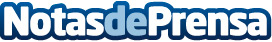 TupTup renueva su carta con platos sorprendentes para disfrutar este veranoTupTup renueva su carta adaptando su oferta de tápers a domicilio a la época estival e introduciendo recetas sorprendentes como crepes de centollo con salsa de marisco o curry de sandía, sin olvidar clásicos como el cocido montañés o el bacalao con pimientosDatos de contacto:Ignacio Bardón Díez916397700Nota de prensa publicada en: https://www.notasdeprensa.es/tuptup-renueva-su-carta-con-platos Categorias: Nacional Nutrición Gastronomía Marketing Cantabria Entretenimiento Emprendedores Restauración Consumo http://www.notasdeprensa.es